新一代外联平台客户端使用说明一、版本说明EBS5_外联平台客户端服务_V5.0_B2B_Build20131102及以上版本。二、运行环境Windows 32位操作系统JDK 1.5或者1.6版本（需安装）U盾相对应的外联平台专用驱动（需安装）三、分配外联平台操作员主管操作员登录企业网银系统，在“服务管理->外联平台管理”下新增外联操作员信息，操作员代码必须设置为”WLPT01”(如果多个操作员,序号可以递增，如WLPT02等)。四、客户端设置第一步：解压客户端安装文件，打开文件夹， 找到BIN文件目录。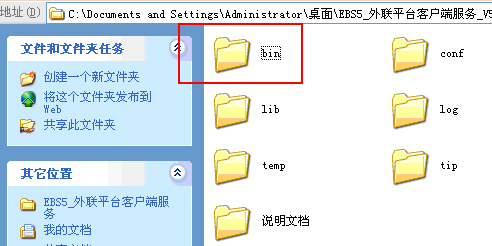 第二步：点击“设置.bat”输入客户号、操作员号等相关信息，并勾选【新一代客户】，点击确定后再关闭。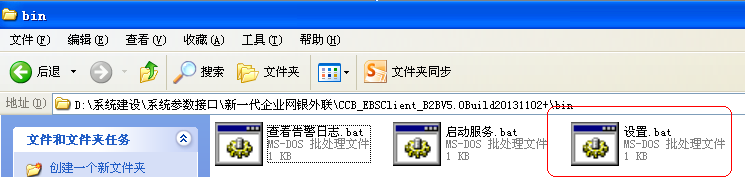 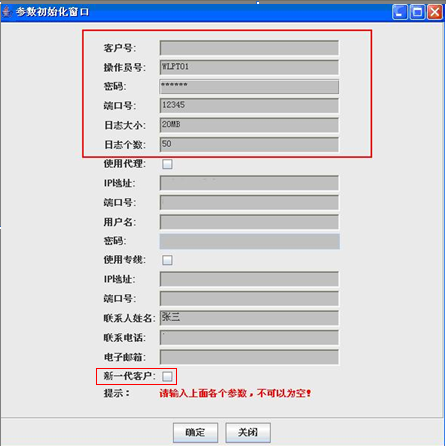 注意：使用代理的客户，需勾选【使用代理】，IP地址及端口号由单位自行确定。使用专线接入的客户，需勾选【使用专线】，新一代企业网银专线接入IP地址及端口号为15.66.6.56：443；另需修改host文件，在C:\Windows\System32\drivers\etc目录下增加项如下：15.66.6.56     b2b.ccb.com15.66.6.57     b2bstatic.ccb.com第三步：点击“启动服务.bat”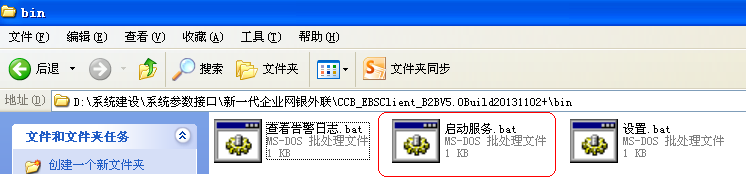 第四步：输入网银盾密码，启动成功。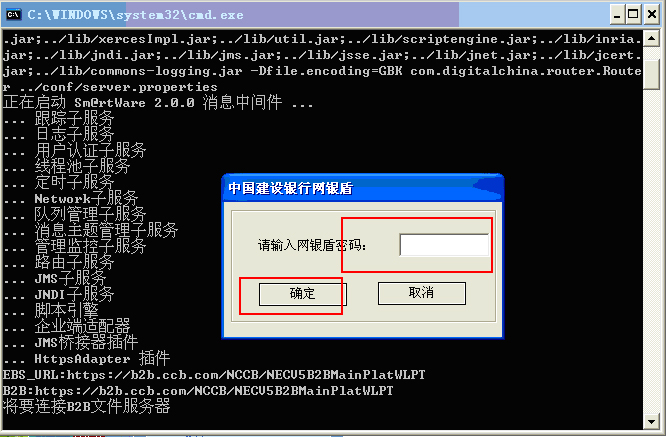 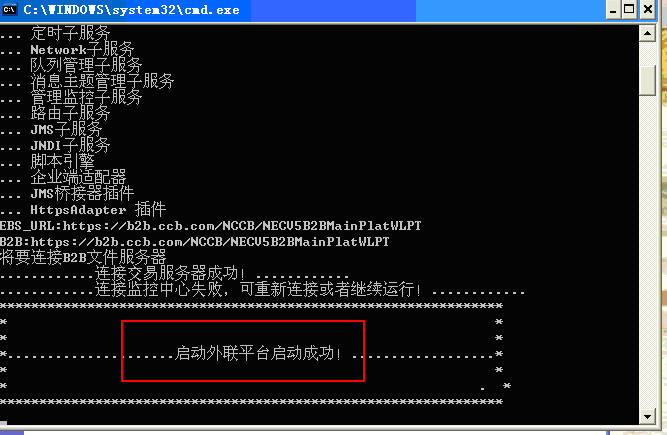 常见问题解答：错误信息：0130Z1109010，建行系统已升级，请使用我行新企业网银域名https://b2b.ccb.com登陆请先升级外联平台客户端软件至最新版本。运行bin/设置.bat, 勾选上“新一代客户”.错误信息：WLPT_Err1015，连接服务器失败（12XXX）此类报错，与网络、证书、或者外联专用驱动有关。（1）请确保网络是畅通的，测试方法：在IE浏览器上访问B2B地址：https://b2b.ccb.cn（传统企业网银客户）https://b2b.ccb.com（新一代企业网银客户）。（2）其次检查证书是否正常，检查方法：在桌面上右键点击 IE浏览器，选择“属性”->“内容”->“证书”，所用证书在证书列表中是否存在。（3）外联专用驱动软件一定要安装正确，文件证书的不需要安装驱动。目前，有四种外联专用驱动（华大智宝、握奇、大明五州、捷德），请根据U盾品牌安装相应的外联专用驱动。若同时安装了其他的冲突驱动软件，如：E路护航和其他行驱动，请卸载。错误信息：0130Z110B688，数字签名校验错，请核对证书或联系银行请对请求报文做如下检查：请求报文中是否出现生僻字，如GB18030字符集之外的字请求报文中如下两个字段是否在<TX_INFO>节点内错误信息：0130Z1101018，您输入的信息不正确一般情况下是该客户所用的客户号或外联操作员不存在。请检查客户号及外联操作员号在生产上是否存在。错误信息：0130Z1101009  DAC信息校验错一般是客户数据被修改的情况下，报出这个错误，可尝试解决办法：1、如果是操作员DAC校验出错，请使用主管登陆企业网银，在外联平台管理下修改对应外联操作员状态（先冻结，再解冻），更新操作员DAC。2、b2b后台重置DAC，需要网银后台组协助。6W8010交易错误信息：W003-未找到外连平台该帐户限额信息错误原因：主管没有设置该外联平台操作员所操作的账户的金额限制。解决方法：主管登录企业网银，在管理设置、外联平台管理、金额设置菜单设置对应的权限。          <SIGN_INFO>签名信息</SIGN_INFO>          <SIGNCERT>签名CA信息</SIGNCERT>请求报文中是否有乱码。请使用GB18030编码。